Муниципальное казенное дошкольное образовательноеучреждение – детский сад №2 «Золотой ключик»Барабинского района Новосибирской области Образовательный проект «Полет в космос»Для детей средней группы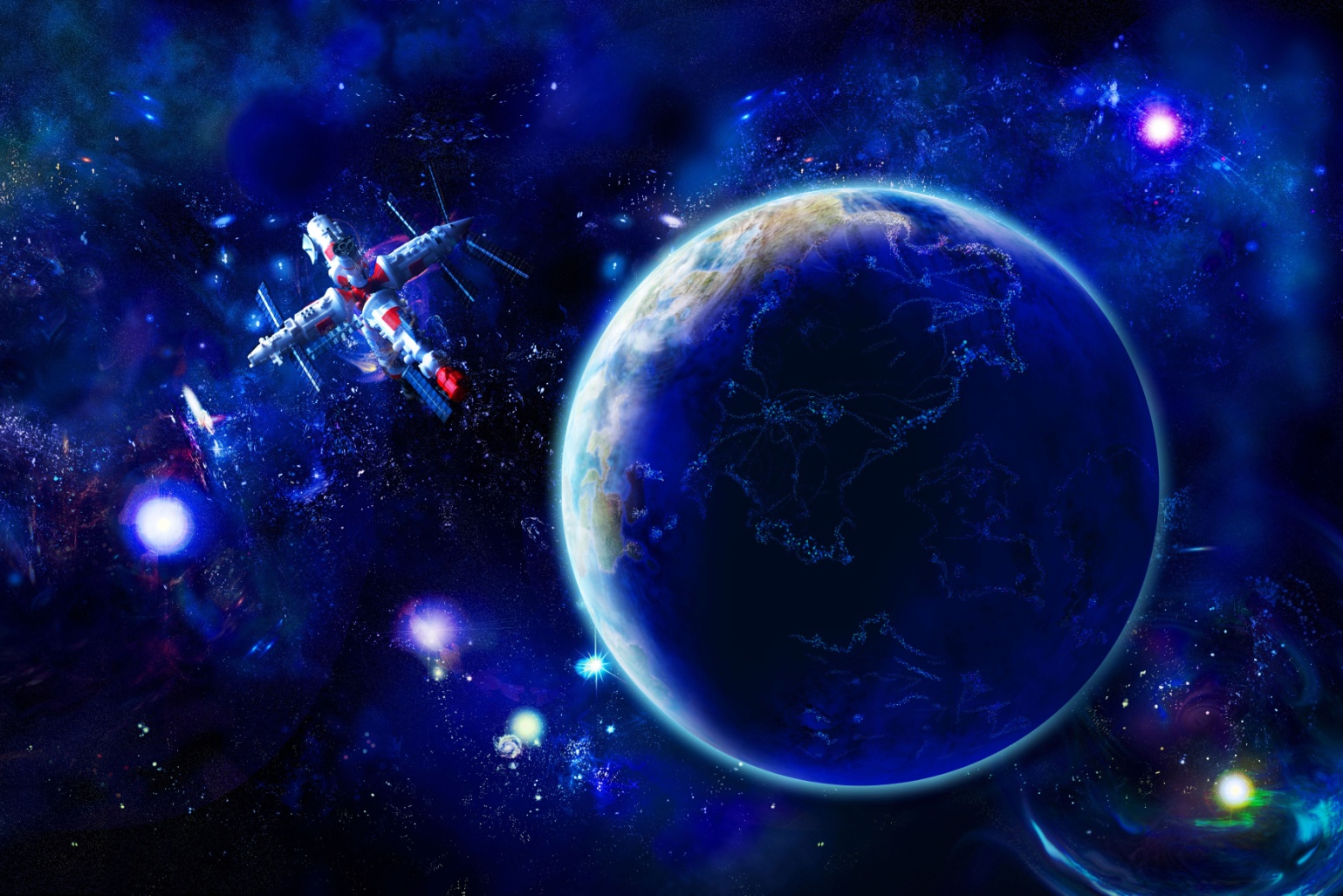  Воспитатели: Плотникова Н.В.Шваб Я.В.Барабинск, 2019Работа по проекту проводится в течение недели. Полученная информация повышает познавательную активность дошкольников, способствует развитию их творческих способностей и фантазии.Представленный образовательный проект наглядно убеждает в возможности эффективного решения задачи, поставленной ФГОС, - создать в дошкольном учреждении условия для развития свободной игры детей.Образовательные задачи:- расширять представление о космосе, в целях его изучения;- закреплять доступные пониманию детей знания о космических кораблях, космических станциях, об их оборудовании;- расширять представления о профессиях, связанных с космонавтикой.Развивающие задачи:- развивать творческие способности, фантазию, умение импровизировать;- поощрять любознательность, побуждать к использованию в игре специфических ролевых действий;- формировать умение объединять тематические игровые эпизоды в сюжет;- вызвать интерес к продуктивной деятельности: создавать атрибуты, элементы костюмов и декораций, обустраивать игровое пространство.Воспитательные задачи: - знакомить с выдающимися достижениями в космонавтике российских ученых, конструкторов;- побуждать самостоятельно распределять роли, договариваться о последовательности игровых действий.Задачи речевого развития:- развивать навыки парного речевого общения;- обогащать и активизировать словарь.Формы и методы работы воспитателя.Создание условий для возникновения у детей игровой мотивации: заинтересовать информацией о космосе, космонавтах, их деятельности.Активное и эмоциональное участие в обсуждении содержания игры, ролевых действий, в создании проблемно – игровых ситуаций.Руководство организацией игрового пространства.Привлечение родителей к подготовке игры «Полет в космос»:- чтение детям литературы по теме, просмотр соответствующих телепередач с последующим обсуждением прочитанного и увиденного;- изготовление костюмов космонавтов, инопланетян, врачей;Игровое оборудование и атрибуты:- панно «Небо зовет», «Солнечная система»;- флаг России;- макет космического корабля «Радость»;- атрибуты космической станции (рации, приборы связи, космическое питание, локатор, бинокли, бортовой журнал и др.);- декорации стыковочного шлюза с солнечными батареями;- декорации и атрибуты Центра управления полетом (макет пульта управления полетом, карта звездного неба, глобус, телефоны, наушники);- костюмы врачей, космонавтов, инопланетян (скафандры, шлемы, баллоны с воздухом);- медицинские атрибуты и оборудование (тонометры, фонендоскопы, термометры, медицинские карты космонавтов);- музыкальное сопровождение (аудиозаписи «космической музыки», взлета ракеты, аварийного сигнала, гимна России).Технологическая карта проектаТип проекта. Творческий, игровой.Возраст детей. Средняя группа.Продолжительность проекта – кратковременный.План работыПонедельникПервая половина дня.Беседа «Каким должен быть космонавт».Воспитатель. На свете существует много опасных профессий. Давайте их вспомним и назовем. (Летчики, водолазы, альпинисты, пожарные, полицейские). Выполняя свою работу, эти люди порой рискуют жизнью. За смелость и отвагу их награждают медалями и орденами.Космонавтов, вернувшихся после космической вахты на Землю, так же чевствуют, награждают почетными званиями, рассказывают о них в телевизионных передачах, в газетных статьях. Как вы думаете, почему?Дети рассуждают о том, каким опасностям могут подвергаться космонавты во время полета, какими мужественными и выносливыми они должны быть.Воспитатель. Сначала никто не мог сказать, что ждет человека в космосе, как поведет себя человеческий организм в невесомости, выдержит ли он космические перегрузки.Под наблюдением врачей будущие космонавты проходят сложные испытания, и только самых подготовленных зачисляют в отряд.Медицинские работники принимают участие в разработке костюмов (скафандров) для космонавтов, в составлении рациона питания, во всем, что необходимо для нормальной работы в условиях космоса.Врачи наблюдают за состоянием здоровья членов экипажа космического корабля и во время полета.Как вы думаете, какие рекомендации может дать врач космонавтам, находящимся на борту космического корабля?Дети рассуждают, высказывают свои предположения. По ходу беседы они рассматривают иллюстрации по теме.Чтение. А.Т. Гагарина «О моем сыне»Видеопрезентация «И это все о нем».Музыкальное занятие:Слушание «космической» музыки и песен о космонавтах;Разучивание «Марша юных космонавтов» (муз. А. Филиппенко, сл. Т. Волгиной);Выполнение музыкально – ритмических упражнений «Невесомость», «Космические перегрузки» (группа «space»).Вторая половина дня.Физкультурное занятие: упражнения на канате и брусьях;подвижные игры.Сюжетно – ролевая игра «Подготовка к полету в космос».Организация игрового пространства: расположение Центра управления полетом, медицинского кабинета; примерка костюмов; обыгрывание предметов – заместителей.Комплексное занятие №1. Изготовление макета «Там, на космических дорожках».ВторникПервая половина дня.Беседа «Зачем летать в космос?»Воспитатель. Люди с давних времен мечтали научится летать к звездам.Впервые возможность полета в космос впервые обосновал великий российский ученый Константин Эдуардович Циолковский, а конструктор Сергей Павлович Королев создал ракету для полета в космос. И первым космонавтом в мире стал Юрий Алексеевич Гагарин.Как вы думаете, зачем люди летают в космос?Дети высказывают предположения.Воспитатель. Каждый космический экипаж перед полетом получает задание. Например, ученые – астрономы просят космонавтов сфотографировать Луну или другие планеты, понаблюдать за состоянием Солнца, уточнить местонахождение звезды, которая плохо видна с Земли.Метеорологам космонавты помогают составлять прогноз погоды. Космический корабль за сутки успевает облететь нашу планету несколько раз, и никакой ураган, буря, шторм на море не могут укрыться от зорких глаз космонавтов. Стоит только где нибудь собраться тучам, как на Землю летит донесение: «Движется грозовой фронт!» Перемещается холодный воздух на юг – из космоса предупреждают: «Ожидается похолодание!».Космонавты помогают следить за порядком на Земле. Например, от непотушенного костра нерадивых туристов загорается лес. На космическом корабле этот заметят и сообщат на Землю. И сразу к месту пожара прилетят вертолеты, тушить огонь.Почему так опасны лесные пожары?Дети объясняют, что во время пожара гибнут животные, растения. Огонь уничтожает дома – могут погибнуть люди.Воспитатель. Космонавты помогают ученым – геологам разведывать полезные ископаемые, особенно в тех местах, куда трудно добраться человеку, - в горах, тайге, глубоких ущельях. Для чего люди добывают полезные ископаемые?Воспитатель предлагает детям дома вместе с родителями найти нужную информацию в энциклопедии.Воспитатель. Космонавты фотографируют земную поверхность и посылают снимки геологам, а они по фотографиям определяют, где под землей скрывается нефть, железная руда, каменный уголь, золото.Ученые мечтают о том времени, когда в космосе будут изготавливать лекарства, которые невозможно получить на Земле, выращивать растения, которые в условиях невесомости развиваются быстрее (космонавты уже провели серию опытов с растениями), плавить металл (в космосе проводили пробную плавку, и оказалось, что из «космической» печи металл выходит во много раз прочнее, чем из «земной»). Можно сказать, что люди в космосе учатся жить и работать.Рассказ воспитателя «Как устроена ракета» (с использованием макета космического корабля «Радость»). Презентация «Космический дом».Воспитатель. Как вы думаете, почему трудно попасть в космос?Дети высказывают мысли о том, что наша планета, как огромный магнит, притягивает к себе все: животных, людей, все предметы; вспоминают опыты с магнитами в лаборатории.Воспитатель. Да, в космос попасть не просто. Ракета должна взлететь так быстро, чтобы Земля не успела вернуть ее назад.Давайте рассмотрим наш макет космического корабля «Радость». Он состоит из двух частей: спускаемого аппарата и приборного отсека. Спускаемый аппарат – это небольшая кабина, в которой находятся космонавты во время взлета и посадки. Здесь помещаются только кресла космонавтов. В них они работают и отдыхают. На Землю корабль возвращается с помощью тормозной двигательной установки. Эта установка находится во второй части корабля, в приборном отсеке. Там же хранятся и горючее для нее, и приборы, с помощью которых космонавты ведут исследования.Воспитатель предлагает детям обратить внимание на экран (Презентация «Космический дом»).Воспитатель. У космонавтов два дома: один на Земле, другой в космосе. Космический дом особенный – это научная орбитальная станция, на которой космонавты живут и работают по многу месяцев. Космический дом напоминает громадную птицу, которая раскинула крылья и летит над Землей. Крылья – «домашняя электростанция», ее специальные пластины собирают солнечные лучи и превращают их в электрический ток. В доме есть «комнаты». Первая – «прихожая», или переходной отсек, в ней две двери – люки. Одна ведет в космос, другая – в жилые комнаты. Двери плотно закрываются. В «прихожей» хранятся скафандры космонавтов и все, что может им понадобиться для выхода в открытый космос.Вторая «комната» - самая большая - рабочий отсек. Здесь располагается лаборатория, стоят пульты со множеством кнопок, переключателей, экранов. Над каждым столом – радиотелефон.У третьей «комнаты» много значений: «стадион», «кухня», «столовая» и «медицинский кабинет».А спят космонавты в спальных мешках, которые пристегиваются ремнями к стене станции. Догадайтесь, почему они пристегиваются. (ответы детей).Есть в космическом доме еще одно помещение. В нем находится двигательная установка, с помощью которой космический дом может менять орбиту, поворачивать в разные стороны, тормозить или разгоняться.Как только космический корабль выходит на орбиту, все, что находится внутри, - различные предметы, научные приборы, люди – теряет «тяжесть», ничего не весит. Это называется состояние невесомостью.Вся пища в космосе упакована в тубы, в пакеты. Тарелки космонавтам не нужны, потому что и суп, и каша убежали бы с тарелок. Поэтому различные каши, супы, пюре приходится выдавливать из тубы прямо в рот. Любая жидкость в состоянии невесомости принимает форму шара. Если ударить по ней, то она разбивается, как стеклянный, на множество мелких шариков. Без помощи пылесоса их невозможно собрать. Пить в космосе можно из тубы или из специальных баллонов, в которых хранится вода.В космическом доме есть так же душ, но необычный. В кабину из прочной прозрачной пленки человек вплывает и закрывает за собой «дверь» - застежку – молнию. Ноги он закрепляет в особых держателях на полу кабины и включает душевую установку, которая работает как поливальная машина. После душа специальная установка, словно пылесос, собирает внутри кабины всю воду до единой капельки.За космонавтами, которые находятся на орбите, постоянно наблюдают с Земли сотрудники Центра управления полетами – инженеры, научные работники, медицинский персонал. Они всегда готовы помочь и советом, и делом. Из этого центра отправляют на орбиту так же транспортные корабли, запускают спутники. Это очень важная и ответственная работа. Кто из вас хотел бы стать инструктором или механиком, чтобы запускать ракетыв космос, проверять исправность всех механизмов при взлете и посадке космического корабля? (Высказывания детей).Чтение. А.Леонов «Выхожу в космос» (глава «Мы стартуем»).Комплексное занятие №2 Продолжение работы над макетом «Там, на космических дорожках».Вторая половина дня.Сюжетно – ролевая игра «Запуск ракеты – носителя. Работаем и отдыхаем на космической станции».Организация игрового пространства: расположение космодрома, ракеты, космической станции; обыгрывание предметов – заместителей.Совместная деятельность воспитателя с детьми: изготовление атрибутов, элементов костюмов, оформление игровой комнаты.СредаПервая половина дня.Рассказ воспитателя о космосе и планетах Солнечной системы. ( Дошкольное воспитание. – 2002. - №4. – С. 22; Фастов А.В. Астрономия в картинках, - С. 24, 36, 46.)Чтение. А. Леонов «Выхожу в космос» (главы «Я выхожу в космос», «Возвращение на корабль»).Просмотр мультипликационного фильма «Тайна третьей планеты» (первая часть).Вторая половина дня.Сюжетно – ролевая игра «Выход в открытый космос. Ремонт солнечных батарей и обшивки корабля»Организация игрового пространства: оборудование шлюзовой камеры, установка солнечных батарей.Совместная деятельность воспитателя с детьми: изготовление атрибутов, костюмов и элементов декораций.ЧетвергПервая половина дня.Беседа с детьми на тему «Планета Земля. Экологическая тревога». (Большая энциклопедия дошкольника: «Мы загрязняем нашу планету; Дитрих А., Юрмин Г., Кошурникова Р. Почемучка. – С. 87).Рисование «Путешествие к неизведанным мирам».Просмотр мультипликационного фильма «Тайна третьей планеты» (вторая часть).Сюжетно – ролевая игра «Встреча с инопланетянами».Организация игрового пространства: расположение «Неизвестной планеты» (подбор декораций для планеты), подбор атрибутов для игры.Вторая половина дня.Проведение опытов  в лаборатории для экспериментирования «Почемучкины вопросы»: «Где ночует солнышко»; «Земля – магнит»; «Как увидеть притяжение» (Дыбина О.В., Рахманова Н.П., Щетинина В.В Неизведоннае рядом).ПятницаПервая половина дня.Физкультурное занятие (игровое).Предполетная подготовка: упражнения с задержкой дыхания, имитирующие невесомость.Составление с детьми примерного плана игры «Полет в космос» (с использованием игровых модулей).– Подготовка космонавтов к полету: врачебный осмотр, тренировка, здача экзамена на готовность к полету, полетное задание, исполнение песни «На пыльных тропинках далеких планет…»– Подготовка космического корабля к полету.- Запуск ракеты – носителя. Управление полетом с Земли.- Работа и отдых на космическом корабле. Выход в открытый космос. Ремонт обшивки корабля, солнечных батарей.- Встреча с инопланетянами.Приземление. Встреча на Земле. Сдача рапорта о завершении космического полета и выполнении задания. Исполнение гимна России.После обсуждения плана детям предлагается разбиться на команды и начать игру.В ходе самостоятельной игры детей воспитатель может только корректировать содержание, уточнять ролевые действия. Игра не регламентируется взрослым и заканчивается по желанию детей.Вторая половина дняПодведение итогов игры. Воспитатель предлагает детям рассказать о своих впечатлениях, обсудить ситуации, которые возникали во время игры, высказать мнение о костюмах, о взаимодействии в ролевых подгруппах (космонавтов, врачей, и др.).Воспитатель отмечает инициативу детей, творческий подход; спрашивает, почему профессия космонавта требует мужества, почему космонавтов называют героями. Предлагает спеть «Марш юных космонавтов» и вручает всем участникам эмблемы.Просмотр мультфильма «Незнайка на Луне».Примерные игровые эпизоды и диалоги к игреВ центре управления полетами.Полетное заданиеРолевое общение: врачи, командир отряда космонавтов, руководитель ЦУП, метеоролог, космонавты.Врач. Разрешите доложить. Медицинское обследование показало, что все космонавты здоровы и могут летать в космос.Врач Извекова.Руководитель ЦУП. Спасибо! Вы с бригадой медицинских работников будете наблюдать за здоровьем космонавтов в полете.Космонавтам приготовиться к проверочному испытанию!(Космонавты отвечают на вопросы).- Какие животные первыми полетели в космос? (Собаки).- Кто был первым космонавтом планеты? (Ю.А. Гагарин).- Назовите имя первой женщины космонавта? (В.Н. Терешкова).- Назовите космонавта, который первым вышел в открытый космос? (А.А. Леонов).На все вопросы ответили верно. Молодцы! Командир отряда космонавтов. Разрешите получить полетное задание.Руководитель ЦУП выдает карточки с полетным заданием. Командир отряда космонавтов их зачитывает.Выйти на орбиту Земли.Проверить работу приборов: локаторы, метеоритного лазера, солнечных батарей.Выйти в открытый космос.Проверить обшивку корабля.Задание метеорологов – сделать фотоснимки Земли.Руководитель ЦУП. Задание понятно? Готовьтесь к полету!Космонавты. Есть, готовиться к полету! Космонавты надевают скафандры.Активизация словаря: предполетная подготовка, полетное задание, орбита, стыковка, локатор, метеоритный лазер, обшивка корабля, солнечные батареи, метеоролог.На космодромеРолевое общение: механика (4 человека), руководитель полета, метеоролог, космонавты.Механики (проверяют готовность космического корабля к полету).- Проверь связь! Раз! Раз! Раз! – Связь есть!- Проверить топливные баки! – Топливные баки заполнены! - Проверить крепления! – Крепления проверены! - Проверить кислородные баллоны! – Кислородные баллоны заправлены!- Проверить герметичность иллюминаторов! – Иллюминаторы закрыты!- Корабль к полету готов? – Готов!- Доложить руководителю управления полетом о готовности корабля!Механик. Разрешите доложить: проверка космического корабля «Радость» закончена. Все системы работают нормально. Космический корабль к полету готов.( В другой игре механики могут взять на себя роли инопланетян, космических пиратов и т.д.).Руководитель полетом. Какой прогноз метеорологов? Можно разрешить полет?Метеоролог. Температура воздуха 20 градусов, ветер умеренный, над Африкой образовался циклон: пройдут дожди. Но на полет космического корабля это не повлияет. Полет разрешаю!Космонавты в скафандрах строятся в шеренгу. Руководитель полетом. Разрешите доложить! Отряд космонавтов к космическому полету готов!Звучит гимн РоссииРуководитель ЦУП. Полет разрешаю! Желаю удачи! Приготовиться к старту!Активизация словаря: топливные баки, кислородные баллоны, иллюминатор, герметичность, прогноз, циклон.«Встреча с инопланетянами»Ролевое общение: космонавты, врачи, инопланетяне, руководитель ЦУП.Руководитель ЦУП. Внимание! Внимание! Получен неопознанный сигнал с неизвестной планеты! Приказываю совершить посадку на эту планету, определить, есть ли там живые существа, установить с ними дружеский контакт.Первый космонавт. Есть! Приготовиться к посадке! Отключить первый двигатель!Второй космонавт. Есть, отключить первый двигатель!Первый космонавт. Отключить второй двигатель! Надеть шлемы, проверить кислород в баллонах!Космонавты выходят из космической станции на неизвестную планету, встречают инопланетян, знакомятся, беседуют, обмениваются сувенирами, вместе танцуют.Руководитель ЦУП. Внимание, экипаж! Доложите, что происходит.Космонавты описывают неизвестную планету.Звучит ритмичная «космическая музыка». Космонавты прощаются с инопланетянами.Руководитель ЦУП. Внимание, экипаж! Приказываю вернуться на станцию!Первый космонавт. Есть, вернуться на станцию!Космонавты возвращаются на космическую станцию.Второй космонавт. «Радость» вызывает Землю. Разрешите доложить. Полетное задание полностью выполнено! Разрешите вернуться на Землю.Руководитель ЦУП. Разрешаю вернуться на Землю.ЛитератураБелая К.Ю., Сотникова В.М. Разноцветные игры. – М.: Линка – пресс, 2007.Большая энциклопедия дошкольника. – М.: ОЛМА – ПРЕСС, 1999.Виноградова Н.А., Позднякова Н.В. Сюжетно – ролевые игры для дошкольников: практическое пособие. – М.: Айрис – Пресс, 2008.Дитрих Ф., Юрмин Г. Почемучка. – М.: ПЕДАГОГИКА – ПРЕСС, 1993.Дыбина О.В., Рахманова Н.П., Щетинина В.В. Неизведанное рядом. Опыты и эксперименты для дошкольников. – М.: ТЦ Сфера, 2004.Леонов А.А. Выхожу в космос. – М.: Малыш, 1980.